-๑-รายงานการประชุมสภาองค์การบริหารส่วนตำบลนาโพธิ์  สมัยสามัญที่ ๓/๒๕๖๖ ครั้งที่ ๑/๒๕๖๖วันที่ ๑๕  เดือน สิงหาคม พ.ศ.  ๒๕๖๖  เวลา  ๐๙.๓๐  น.ณ  ห้องประชุมองค์การบริหารส่วนตำบลนาโพธิ์................................................ผู้มาประชุม  จำนวน  ๒๑  คน ลำดับที่         ชื่อ – สกุล		               ตำแหน่ง		         ลายมือชื่อ นายสีวร	ผิวละมัย			ประธานสภา			สีวร		ผิวละมัยนายสายัน	ไสยมะนน		รองประธานสภา			สายัน		ไสยมะนน นางเนตรดาว	รัดสีวอ			เลขานุการสภา			เนตรดาว	รัดสีวอนางลินทอง	สิงห์มี			ส.อบต.  ม.๑			ลินทอง		สิงห์มีนายทองสุข 	จำปาทอง		ส.อบต. ม.๓			ทองสุข		จำปาทองนางชุติกาญจน์	จันทร์สุราษฎร์		ส.อบต.  ม.๕			ชุติกาญจน์      	จันทร์สุราษฎร์นายเงิน		สินธุบัว			ส.อบต.  ม.๖			เงิน		สินธุบัวนายทวิโรจน์	อ่อนนุ่ม			ส.อบต.  ม.๗			ทวิโรจน์		อ่อนนุ่มนางคำปอน	ศรีสมัย			ส.อบต.  ม.๘			คำปอน		ศรีสมัยนางนรินทร์พร	จันทร์ศรีชา		ส.อบต.  ม.๙			นรินทร์พร	จันทร์ศรีชานายทรงศักดิ์	โลเชียงสาย		ส.อบต.  ม.๑๐			ทรงศักดิ์   	โลเชียงสายนายกฤษดา	ปรีนาถา			ส.อบต.  ม.๑๑			กฤษฎา		ปรีนาถานายวันชัย	สาสิม			ส.อบต.  ม.๑๒			วันชัย		สาสิมนายคำไพร	ห้วยสี			ส.อบต.  ม.๑๓			คำไพร		ห้วยสีนายอ้อยทิพย์  	สายหยุด		ส.อบต.  ม.๑๔			อ้อยทิพย์	สายหยุดนายสมยศ	ธรรมการุณย์		ส.อบต.  ม.๑๕			สมยศ		ธรรมการุณย์นายทวีเดช	วิชัยศร			ส.อบต.  ม.๑๗			ทวีเดช 		วิชัยศรนายบัณฑิต	กันพล			ส.อบต.  ม.๑๘			บัณฑิต		กันพลนายลำปาง	กาหลง			ส.อบต.  ม.๑๙			ลำปาง		กาหลงนายทองเพ็ชร	ทิพย์รมย์		ส.อบต.  ม.๒๐			ทองเพ็ชร	ทิพย์รมย์นายอิสระ	ศรีพล			ส.อบต.  ม.๒๑			อิสระ		ศรีพล-๒-ผู้เข้าร่วมประชุมลำดับที่         ชื่อ – สกุล		               ตำแหน่ง		         ลายมือชื่อ นายเรืองฤทธิ์	จันทร์ศรี		นายก อบต.นาโพธิ์		เรืองฤทธิ์	จันทร์ศรีนายสำเริง	พระศรี			รองนายก อบต.นาโพธิ์		สำเริง		พระศรีนายสังคม	รัตน์รองใต้		เลขานายก อบต.นาโพธิ์		สังคม		รัตน์รองใต้นางพรณวิภา	ก้อนทอง		ปลัด อบต.นาโพธิ์		พรณวิภา	ก้อนทองนางสาวอำพัน	ศิริสม			ผอ.กองช่าง			อำพัน		ศิริสมนายสิทธิพงษ์	งามแสง			นักจัดการงานทั่วไป		สิทธิพงษ์	งามแสงนางสาวกาญจนพรรณ  ไสยกิจ		ผอ.กองคลัง			กาญจนพรรณ	ไสยกิจนางบุษบา	ขนันไทย		นักวิเคราะห์นโยบายและแผน	บุษบา		ขนันไทยนายณัฐวิฒิ	ภูจิตทอง		ผอ.กองสวัสดิการสังคม		ณัฐวิฒิ		ภูจิตทองนายวุฒิศักดิ์	อันทอง			หัวหน้าสำนักปลัด		วุฒิศักดิ์		อันทองก่อนระเบียบวาระการประชุมเลขาสภา อบต.นาโพธิ์	เรียนท่านประธานสภา  ท่านคณะผู้บริหาร  ท่านสมาชิกผู้ทรงเกียรติทุกท่าน  ดิฉันนางเนตรดาว  รัดสีวอ  เลขานุการสภา  ได้ตรวจสอบจำนวนสมาชิกผู้เข้าร่วมประชุมแล้ว  ถือว่าครบองค์ประชุม  ในโอกาสนี้  ขอเรียนเชิญท่านประธานสภา  อบต.นาโพธิ์ จุดธูปเทียนบูชาพระรัตนตรัยและขอเรียนเชิญท่านทวีเดช  วิชัยศร  กล่าวนำบทสวดมนต์ในครั้งนี้  ขอเรียนเชิญค่ะ  ก่อนที่ท่านประธานสภาองค์การบริหารส่วนตำบลนาโพธิ์จะได้ดำเนินการประชุม  ดิฉันขออนุญาตอ่านประกาศเรื่องเรียกประชุมสภาองค์การบริหารส่วนตำบลนาโพธิ์  สมัยวิสามัญ สมัยที่  ๓ ประจำปี พ.ศ.๒๕๖๖  ดังนี้			๓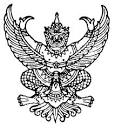 ประกาศองค์การบริหารส่วนตำบลนาโพธิ์เรื่อง	เรียกประชุมสภาองค์การบริหารส่วนตำบล  สมัยสามัญ สมัยที่ ๓ ประจำปี พ.ศ.๒๕๖๖..........................................................................อาศัยอำนาจตามความในมาตรา  ๕๔  แห่งพระราชบัญญัติสภาตำบลและองค์การบริหารส่วนตำบล	พ.ศ.  ๒๕๓๗  และที่แก้ไขเพิ่มเติม  ฉบับที่  ๗  พ.ศ. ๒๕๖๒  และระเบียบกระทรวงมหาดไทยว่าด้วยข้อบังคับ	การประชุมสภาองค์การบริหารส่วนท้องถิ่น  พ.ศ. ๒๕๔๗  ข้อ  ๒๐  ประกอบกับข้อ  ๒๒  สภาองค์การ	บริหารส่วนตำบลนาโพธิ์  จึงประกาศเรียกประชุมสภาองค์การบริหารส่วนตำบลนาโพธิ์  สมัยสามัญ  	สมัยที่ ๓ ประจำปี  ๒๕๖๖  ในวันที่  ๑๕  สิงหาคม  พ.ศ.๒๕๖๖จึงประกาศมาให้ทราบโดยทั่วกันประกาศ  ณ  วันที  ๗  สิงหาคม  ๒๕๖๖นายสีวร     ผิวละมัย	                                   ประธานสภาองค์การบริหารส่วนตำบลนาโพธิ์-๔-เริ่มประชุมเวลา  ๐๙.๓๐  น.ระเบียบวาระที่ ๑	เรื่องประธานแจ้งให้ทราบประธานสภา 	เมื่อที่ประชุมพร้อมผมขอเปิดการประชุม  เรียนท่านนายก ท่านรองนายก  อบต.นาโพธิ์	เลขานายก  ท่านผอ.กองช่าง  ท่านปลัด อบต. และท่านสมาชิกผู้ทรงเกียรติทุกท่าน  วันนี้เป็นการประชุมสภาสมัยสามัญที่ ๓ ครั้งที่ ๑/๒๕๖๖  วันที่ ๑๕ สิงหาคม  ๒๕๖๖  และวันนี้ผู้เข้าร่วมประชุมได้มาครบทุกท่านครับระเบียบวาระที่ ๒	เรื่องรับรองรายงานการประชุมครั้งที่แล้วประธานสภา 	มีท่านใดจะแก้ไขถ้อยคำเพิ่มเติมอีกหรือไม่ครับ เชิญครับ  ถ้าไม่มีผมจะขอมติที่อบต.นาโพธิ์	ประชุมรับรองรายงานการประชุมครั้งที่แล้ว  โปรดยกมือครับมติที่ประชุม 		รับรองรายงานการประชุมระเบียบวาระที่ ๓	เรื่องเสนอเพื่อพิจารณาประธานสภา   	สำหรับระเบียบวาระที่ ๓ นี้  ขอเรียนเชิญเลขาสภาองค์การบริหารส่วนตำบลนาโพธิ์อบต.นาโพธิ์	ชี้แจงรายละเอียดข้อกฎหมายให้ที่ประชุมทราบ  ขอเรียนเชิญครับเลขาสภา อบต.นาโพธิ์	เรียนท่านประธานสภา ท่านคณะผู้บริหาร ท่านสมาชิกผู้ทรงเกียรติทุกท่านสำหรับระเบียบกระทรวงมหาดไทยว่าข้อบังคับการประชุมสภาท้องถิ่น  พ.ศ.๒๕๔๗  (แก้ไขเพิ่มเติมถึง (ฉบับที่  ๒ ) พ.ศ.๒๕๕๔ ) 	ข้อ ๔๕ ญัตติร่างข้อบัญญัติที่ประชุมสภาท้องถิ่นต้องพิจารณาเป็นสามวาระ  แต่ที่ประชุมสภาท้องถิ่นจะอนุมัติให้พิจารณาสามวาระรวดเดียวก็ได้  ในการพิจารณาสามวาระรวดเดียว ผู้บริหารท้องถิ่นหรือสมาชิกสภาท้องถิ่นจำนวนไม่น้อยกว่าหนึ่งในสามของจำนวนผู้ที่อยู่ในที่ประชุมจะเป็นผู้เสนอก็ได้  เมื่อที่ประชุมสภาท้องถิ่นอนุมัติให้พิจารณาสามวาระรวดเดียวแล้ว  การพิจารณาวาระที่สองนั้นให้ที่ประชุมสภาท้องถิ่นเป็นกรรมการแปรญัตติเต็มสภา  โดยให้ประธานที่ประชุมเป็นประธานคณะกรรมการแปรญัตติ	ญัตติร่างข้อบัญญัติงบประมาณจะพิจารณาสามวาระรวดเดียวไม่ได้  และในการพิจารณาวาระที่สองให้กำหนดระยะเวลาเสนอคำแปรญัตติไว้ไม่น้อยกว่ายี่สิบสี่ชั่วโมงนับแต่สภาท้องถิ่นมีมติรับหลักการแห่งร่างข้อบัญญัติงบประมาณนั้นประธานสภา	๓.๑ เรื่องการพิจารณาร่างข้อบัญญัติงบประมาณรายจ่ายประจำปี  พ.ศ.๒๕๖๗ อบต.นาโพธิ์	 วาระที่ ๑  (ขั้นรับหลักการ)  เรียนเชิญท่านนายกชี้แจงรายละเอียดครับนายกอบต.นาโพธิ์	เรียนท่านประธานสภา  ท่านรอง  ท่านเลขา  ท่านสมาชิกผู้ทรงเกียรติทุกท่านและท่านผู้เข้าร่วมประชุมทุกท่าน  	๓.๑ เรื่องการพิจารณาร่างข้อบัญญัติงบประมาณรายจ่ายประจำปี  พ.ศ.๒๕๖๗ วาระที่ ๑  (ขั้นรับหลักการ)			๕ส่วนที่ ๑คำแถลงประกอบงบประมาณรายจ่ายประจำปีงบประมาณ  พ.ศ.๒๕๖๗ขององค์การบริหารส่วนตำบลนาโพธิ์ อำเภอกุดรัง จังหวัดมหาสารคามคำแถลงงบประมาณประกอบงบประมาณรายจ่ายประจำปีงบประมาณ  พ.ศ.๒๕๖๗ท่านประธานสภาและสมาชิกสภาองค์การบริหารส่วนตำบลนาโพธิ์บัดนี้  ถึงเวลาที่ผู้บริหารท้องถิ่นขององค์การบริหารส่วนตำบลนาโพธิ์  จะได้เสนอร่างข้อบัญญัติงบประมาณรายจ่ายประจำปีต่อสภาองค์การบริหารส่วนตำบลนาโพธิ์อีกครั้งหนึ่ง  ฉะนั้น  ในโอกาสนี้  ผู้บริหารท้องถิ่นองค์การบริหารส่วนตำบลนาโพธิ์  จึงขอชี้แจงให้ท่านประธานและสมาชิกทุกท่านได้ทราบถึง สถานการณ์คลัง  ตลอดจนหลักการและแนวนโยบายการดำเนินการ  ใน ปีงบประมาณ  พ.ศ.๒๕๖๗  ดังต่อไปนี้สถานะการคลัง ๑.๑ งบประมาณรายจ่ายทั่วไป ในปีงบประมาณ  พ.ศ.๒๕๖๖  ณ  วันที่ ๔ สิงหาคม๒๕๖๖ องค์กรปกครองส่วนท้องถิ่นมีสถานะการเงิน  ดังนี้๑.๑.๑ เงินฝากธนาคาร  จำนวน ๕๘,๖๘๕,๘๖๗.๘๓  บาท๑.๑.๒ เงินสะสม  จำนวน  ๔๗,๙๒๐,๖๘๐.๗๖  บาท๑.๑.๓ เงินทุนสำรองเงินสะสม  จำนวน  ๑๘,๙๔๔,๕๓๐.๙๒  บาท๑.๑.๔ รายการกันเงินไว้แบบก่อหนี้ผูกพันและยังไม่ได้เบิกจ่าย  จำนวน  ๔  โครงการ  รวม   ๑๒๑,๗๖๒.๙๐  บาท๑.๑.๕ รายการกันเงินไว้โดยยังไม่ได้ก่อหนี้ผูกพัน  จำนวน  ๑๗  โครงการ  รวม  ๒,๒๒๔,๗๔๗.๖๐  บาท๑.๒ เงินกู้คงค้าง  จำนวน  ๐.๐๐ บาท			๒.  การบริหารงบประมาณในปีงบประมาณ  พ.ศ.๒๕๖๕			     ๒.๑ รายรับจริง  จำนวน  ๖๐,๙๙๔,๖๑๖.๙๐  บาท			หมวดภาษีอากร					จำนวน  ๑,๒๑๔,๔๐๑.๗๐  บาท			หมวดค่าธรรมเนียม ค่าปรับ และใบอนุญาต		จำนวน  ๑๗๔,๕๕๐.๑๐     บาท			หมวดรายได้จากทรัพย์สิน				จำนวน  ๓๘๓,๘๙๘.๑๘     บาท			หมวดรายได้จากสาธารณูปโภคและกิจการพาณิชย์ 	จำนวน  ๒๙๘,๔๘๗.๐๐     บาท			หมวดรายได้เบ็ดเตล็ด				จำนวน  ๑๑๘,๑๓๗.๐๐     บาท			หมวดรายได้จากทุน				จำนวน              ๐.๐๐     บาท			หมวดภาษีจัดสรร				จำนวน  ๒๘,๕๐๖,๖๒๓.๙๒ บาท			หมวดเงินอุดหนุน				จำนวน  ๓๐,๒๙๘,๕๑๙.๐๐ บาท						๖			     ๒.๒ เงินอุดหนุนที่รัฐบาลให้โดยระบุวัตถุประสงค์  จำนวน ๓,๒๓๔,๐๐๐.๐๐  บาท			     ๒.๓ รายจ่ายจริง 				จำนวน ๔๘,๙๙๙,๑๑๓.๓๑  บาท			งบกลาง						จำนวน  ๑๕,๒๖๗,๘๓๘.๐๐ บาท			งบบุคลากร					จำนวน  ๑๔,๔๙๐,๗๘๗.๕๔  บาท			งบดำเนินงาน					จำนวน  ๑๐,๕๘๑,๑๕๑.๔๙  บาท			งบลงทุน						จำนวน     ๔,๑๒๑,๒๐๐.๐๐  บาท			งบเงินอุดหนุน					จำนวน     ๔,๕๓๘,๑๓๖.๒๘  บาท			งบรายจ่ายอื่น 					จำนวน 		       ๐.๐๐  บา๒.๔ รายจ่ายที่จ่ายจากเงินอุดหนุนที่รัฐบาลให้โดยระบุวัตถุประสงค์ จำนวน ๒,๔๘๐,๐๐๐.๐๐  บาท   ๒.๕ มีการจ่ายเงินสะสมเพื่อดำเนินการตามอำนาจหน้าที่ จำนวน ๑,๔๖๐,๖๘๙.๗๓ บาท			๒.๖ รายจ่ายที่จ่ายจากเงินทุนสำรองเงินสะสม จำนวน  ๐.๐๐  บาท			๒.๗ รายจ่ายที่จ่ายจากเงินกู้  จำนวน  ๐.๐๐  บาทคำแถลงงบประมาณประกอบงบประมาณรายจ่ายตำบลนาโพธิ์องค์การบริหารส่วนตำบลนาโพธิ์  อำเภอกุดรัง จังหวัดมหาสารคามรายรับคำแถลงงบประมาณประกอบงบประมาณรายจ่ายประจำปีงบประมาณ พ.ศ.๒๕๖๗องค์การบริหารส่วนตำบลนาโพธิ์  อำเภอกุดรัง จังหวัดมหาสารคามรายจ่าย๘ส่วนที่ ๒ข้อบัญญัติเรื่องงบประมาณรายจ่ายประจำปีงบประมาณ พ.ศ.๒๕๖๗ขององค์การบริหารส่วนตำบลนาโพธิ์ อำเภอกุดรัง จังหวัดมหาสารคามบันทึกหลักการและเหตุผลประกอบร่างข้อบัญญัติ งบประมาณรายจ่ายประจำปีงบประมาณ พ.ศ.๒๕๖๗ขององค์การบริหารส่วนตำบลนาโพธิ์ อำเภอกุดรัง จังหวัดมหาสารคาม๙รายจ่ายตามงานและงบรายจ่ายองค์การบริหารส่วนตำบลนาโพธิ์ อำเภอกุดรัง จังหวัดมหาสารคามแผนงานงบกลางแผนงานบริหารงานทั่วไป						๑๐แผนงานการรักษาความสงบภายในแผนงานการศึกษา-๑๑-แผนงานสาธารณสุขแผนงานสังคมสงเคราะห์-๑๒-แผนงานเคหะและชุมชนแผนงานสร้างความเข้มแข็งแผนงานการศาสนา วัฒนธรรม และนันทนาการ-๑๓-แผนงานอุตสาหกรรมและการโยธาแผนงานการเกษตร-๑๔-ข้อบัญญัติงบประมาณรายจ่าย ประจำปีงบประมาณ พ.ศ.๒๕๖๗องค์การบริหารส่วนตำบลนาโพธิ์ อำเภอกุดรัง จังหวัดมหาสารคาม	โดยที่เป็นการสมควรตั้งงบประมาณรายจ่ายประจำปีงบประมาณ พ.ศ.๒๕๖๗   อาศัยอำนาจตามความในพระราชบัญญัติสภาตำบลและองค์การบริหารส่วนตำบล พ.ศ. ๒๕๓๗  และที่แก้ไขเพิ่มเติมถึงปัจจุบัน  มาตรา ๘๗  จึงตราข้อบัญญัติขึ้นไว้โดยความเห็นชอบของสภาองค์การบริหารส่วนตำบลนาโพธิ์ และโดยอนุมัติของนายอำเภอกุดรัง	ข้อ ๑ ข้อบัญญัติ นี้เรียกว่า ข้อบัญญัติงบประมาณรายจ่ายประจำปีงบประมาณ พ.ศ.๒๕๖๗	ข้อ ๒ ข้อบัญญัติ นี้ให้ใช้บังคับตั้งแต่วันที่ ๑ ตุลาคม พ.ศ.๒๕๖๖  เป็นต้นไป	ข้อ ๓  งบประมาณรายจ่ายประจำปีงบประมาณ  พ.ศ.๒๕๖๗  เป็นจำนวนรวมทั้งสิ้น  ๖๔,๔๐๐,๐๐๐ บาท	ข้อ ๔  งบประมาณรายจ่ายทั่วไป  จ่ายจากรายได้จัดเก็บเอง  หมวดภาษีจัดสรร  และหมวดเงินอุดหนุนเป็นจำนวนรวมทั้งสิ้น  ๖๔,๔๐๐,๐๐๐  บาท  โดยแยกรายละเอียดตามแผนงานได้ดังนี้-๑๕-ข้อ  ๕  งบประมาณรายจ่ายเฉพาะการ จ่ายจากรายได้ เป็นจำนวนรวมทั้งสิ้น  ๐  บาท  ดังนี้	ข้อ  ๖  ให้นายกบริหารส่วนตำบลนาโพธิ์  ปฏิบัติการเบิกจ่ายเงินงบประมาณที่ได้รับอนุมัติให้เป็นไปตามระเบียบกระทรวงมหาดไทยว่าด้วยวิธีการงบประมาณขององค์กรปกครองส่วนท้องถิ่นและระเบียบกระทรวงมหาดไทยว่าด้วยการรับเงิน  การเบิกจ่ายเงิน  การฝากเงิน  การเก็บรักษาเงิน  และการตรวจเงินขององค์กรปกครองส่วนท้องถิ่น	ข้อ  ๗  ให้นายกองค์การบริหารส่วนตำบลนาโพธิ์มีหน้าที่รักษาการให้เป็นไปตามข้อบัญญัตินี้ประกาศ   ณ   วันที่.........................................................(ลงนาม)..........................................(นายเรืองฤทธิ์   จันทร์ศรี)ตำแหน่ง นายกองค์การบริหารส่วนตำบลนาโพธิ์อนุมัติ(ลงนาม)................................................             (นายโชคชัย   นันตลาด)            ตำแหน่ง นายอำเภอกุดรัง-๑๖-รายงานประมาณการรายรับ  ประจำปีงบประมาณ  พ.ศ. ๒๕๖๗องค์การบริหารส่วนตำบลนาโพธิ์  อำเภอกุดรัง  จังหวัดมหาสารคามสำหรับรายละเอียดจากหน้า  ๒๓  เป็นต้นไปนั้น  ท่านสมาชิกทุกท่าน ได้ตรวจสอบแล้ว กระผมขอนำเรียนรายละเอียดต่างๆ ต่อที่ประชุมเท่านี้ก่อนครับ  ลำดับต่อไปขอเชิญท่านประธานสภาดำเนินการต่อไปครับประธานสภา	สำหรับรายละเอียด  ๓.๑ เรื่องการพิจารณาร่างข้อบัญญัติงบประมาณรายจ่ายประจำปี พ.ศ.อบต.นาโพธิ์	๒๕๖๗  วาระที่ ๑ (ขั้นรับหลักการ)  มีท่านสมาชิกท่านใดจะอภิปรายเพิ่มเติมอีกหรือไม่ครับ  เชิญครับ นายวันชัย สาสิม	เรียนท่านประธานสภา  ท่านนายก ท่านรอง  ท่านเลขา  ท่านสมาชิกผู้ทรงเกียรติทุกท่าน  กระผม ขออนุญาตท่านประธานให้มีการพักเบรก  ๑๐  นาทีครับ				๑๘ประธานสภา	ตามที่ท่านวันชัย  สาสิม  ส.อบต.ม.๑๒  ขอให้มีการพักเบรกก่อน  ๑๐  นาที  ขอให้ที่ประชุมรับรองด้วยครับ	ผู้รับรอง  	๑.นายทวีเดช  วิชัยศร  ส.อบต.ม.๑๗			๒.นางอ้อยทิพย์  สายหยุด  ส.อบต.ม.๑๔		พักการประชุมสภา  เวลา  ๑๐.๓๐ น. ถึง ๑๐.๔๐ น.ประธานสภา	เมื่อที่ประชุมพร้อม จะดำเนินการประชุมต่อไปครับ  มีท่านสมาชิกท่านใดจะอภิปรายเพิ่มเติมอีกหรือไม่ครับ เชิญครับนายบัณฑิต  กันพล	เรียนท่านประธานสภา  ท่านนายก ท่านรอง  ท่านเลขา  ท่านสมาชิกผู้ทรงเกียรติทุกท่าน  ตามที่ผู้บริหารชี้แจงรายละเอียดนั้นกระผมเห็นด้วยครับ  อยากเรียนถามเรื่องเงินรางวัลประจำปีการไปอบรมเพิ่มความรู้ของท่านสมาชิก  ช่วยชี้แจงด้วยครับนายวันชัย สาสิม 	เรียนท่านประธานสภา  ท่านนายก ท่านรอง  ท่านเลขา  ท่านสมาชิกผู้ทรงเกียรติทุกท่าน อยากเรียนถามเรื่องงานบุญบั้งไฟประจำปี  ซึ่งตกหล่นไปครับ  ช่วยชี้แจงด้วยครับเลขานายก อบต.	เรียนท่านประธานสภา  ท่านนายก  ท่านรอง  ท่านสมาชิกทุกท่าน  การไปอบรมของท่านสมาชิก  จะมีการไปอบรมอยู่ตลอดและในส่วนของสมาชิกนั้นก็จะพิจารณาต่อไป  ส่วนเรื่องเงินรางวัลประจำปี  ตั้งไว้ที่กองปลัดที่เดียวเพื่อให้ท่านสมาชิกเข้าใจได้ง่ายขึ้นครับ  ซึ่งที่ผ่านมาก็มีการจัดตั้งไว้ทุกปี  ส่วนเรื่องงานบุญบั้งไฟประจำปีนั้น  ไม่ได้ตกหล่นครับ  มีในร่างข้อบัญญัติครับ นายทวีเดช วิชัยศร	เรียนท่านประธานสภา  ท่านนายก ท่านรอง  ท่านเลขา  ท่านสมาชิกผู้ทรงเกียรติทุกท่าน อยากเรียนถามเรื่องการจัดงานบุญบั้งไฟประจำปี  ถ้าจัดจะจัดตรงไหนครับ  ปกติแล้วก็จัดกิจกรรมกันทุกปีครับ ทาง อบต.นาโพธิ์  จะมีการจัดแยกต่างหากหรืออย่างไรครับเลขานายก อบต.	เรียนท่านประธานสภา  ท่านนายก  ท่านรอง  ท่านสมาชิกทุกท่าน  อยากเรียนว่า เมื่อถึงวันที่เราจัดกิจกรรมก็จะปรึกษาหารือกันอีกครั้งครับนายวันชัย สาสิม 	เรียนท่านประธานสภา  ท่านนายก ท่านรอง  ท่านเลขา  ท่านสมาชิกผู้ทรงเกียรติทุกท่าน  ในระเบียบวาระนี้มี  ๒  โครงการที่ผมเห็นด้วยและอยากให้เพิ่มงบประมาณอีกได้หรือไม่ครับโครงการช่วยเหลือพี่น้องประชาชนตามอำนาจหน้าที่โครงการสร้างที่อยู่อาศัยผู้ด้อยโอกาสภายในตำบลนาโพธิ์ค่าตอบแทนของสมาชิก  เดิมผู้บริหารเคยแจ้งว่าจะได้เพิ่มประมาณ  ๕๐%  แต่ในร่างข้อบัญญัติกระผมตรวจสอบแล้วไม่ถึง ๕๐% ช่วยอธิบายด้วยครับ      ๑๙ปลัด อบต.นาโพธิ์	เรียนท่านประธานสภา  ท่านนายก ท่านรอง  ท่านเลขา  ท่านสมาชิกผู้ทรงเกียรติทุกท่าน การช่วยเหลือพี่น้องตำบลนาโพธิ์นั้น  ก็จะมีหลักเกณฑ์การช่วยเหลืออยู่แล้วค่ะ  จะช่วยเหลือเรื่องของวาตภัย  และอัคคีภัย  ผอ.กองช่าง		เรียนประธานสภา  ท่านนายก ท่านรอง  ท่านเลขา  ท่านสมาชิกผู้ทรงเกียรติทุกท่าน 				ขออธิบายเพิ่มเติมว่า  ในส่วนของจังหวัดมหาสารคามก็มีนโยบายการช่วยเหลือในส่วนนี้อยู่			แล้วค่ะ  และมีเกณฑ์ในการช่วยเหลือตามเกณฑ์ที่ตั้งไว้อยู่แล้วค่ะนายวันชัย สาสิม 	เรียนท่านประธานสภา  ท่านนายก ท่านรอง  ท่านเลขา  ท่านสมาชิกผู้ทรงเกียรติทุกท่าน  ในกรณีเสียชีวิต  มีเกณฑ์การช่วยเหลืออย่างไรครับ 	ปลัด อบต.นาโพธิ์	เรียนท่านประธานสภา  ท่านนายก ท่านรอง  ท่านเลขา  ท่านสมาชิกผู้ทรงเกียรติทุกท่าน			การช่วยเหลืออย่างเช่นเสียชีวิตด้วยอัคคีภัยก็จะช่วยตามเกณฑ์ ที่กำหนดเท่านั้นนายทวิโรจน์ อ่อนนุ่ม	เรียนท่านประธานสภา  ท่านนายก ท่านรอง  ท่านเลขา  ท่านสมาชิกผู้ทรงเกียรติทุกท่านอยากให้ดูแลปรับปรุงเรื่องของตลาดกลางหนองแหนด้วยครับ  ผมตรวจสอบแล้วไม่มีในร่างข้อบัญญัติครับผอ.กองช่าง	เรียนประธานสภา  ท่านนายก ท่านรอง  ท่านเลขา  ท่านสมาชิกผู้ทรงเกียรติทุกท่าน  ตามที่ท่านได้สอบถามเรื่องตลาดกลางหนองแหนนั้น  มีโครงการในร่างข้อบัญญัติ  ไม่ได้ตกหล่นค่ะประธานสภา	มีท่านใดจะอภิปรายเพิ่มเติมอีกหรือไม่ครับ  ถ้าไม่มีผมจะขอมติที่ประชุม เรื่องการพิจารณาร่างข้อบัญญัติงบประมาณรายจ่ายประจำปี พ.ศ.๒๕๖๗  วาระที่ ๑ (ขั้นรับหลักการ) สมาชิกท่านไดรับหลักการแห่งร่างงบประมาณรายจ่ายประจำปี พ.ศ. ๒๕๖๗ โปรดยกมือครับมติที่ประชุม	องค์ประชุม  ๒๑  เสียง	รับหลักการ  ๒๐  เสียง	ไม่รับหลักการ –   เสียง	งดออกเสียง  ๑   เสียง	ที่ประชุมมีมติรับหลักการ เวลา ๑๑.๔๘ น.ประธานสภา	๓.๒ เรื่องการแต่งตั้งกรรมการแปรญัตติ  เชิญท่านเลขาชี้แจงรายละเอียดครับเลขาสภา อบต.	เรียนประธานสภา  ท่านนายก ท่านรอง  ท่านเลขา  ท่านสมาชิกผู้ทรงเกียรติทุกท่าน  ตามระเบียบกระทรวงมหาดไทยว่าด้วยข้อบังคับ การประชุมสภาท้องถิ่น พ.ศ.๒๕๔๗  แก้ไขเพิ่มเติมถึง(ฉบับที่ ๒) พ.ศ.๒๕๕๔ ข้อ ๔๕ วรรค สาม  ญัตติร่างข้อบัญญัติงบประมาณจะพิจารณาสามวาระรวดเดียวไม่ได้  และในการพิจารณาวาระที่สองให้กำหนดระยะเวลาที่เสนอคำแปรญัตติไว้ไม่น้อยกว่ายี่สิบสี่ชั่วโมงนับแต่สภาท้องถิ่นมีมติหลักการแห่งร่างข้อบัญญัติงบประมาณนั้น	ญัตติที่ ๑ กำหนดจำนวนของคณะกรรมการแปรญัตติร่างข้อบัญญัติเรื่องงบประมาณรายจ่ายประจำปี พ.ศ.๒๕๖๗	ญัตติที่ ๒ เสนอรายชื่อสมาชิกสภา  อบต.ที่สมควรให้รับเลือกให้เป็นคณะกรรมการแปรญัตติ				๒๐ญัตติที่ ๓ กำหนดระยะเวลารับคำแปรญัตติของคณะกรรมการแปรญัตติว่าจะใช้เวลานานเท่าใด  กำหนดช่วงระยะเวลาสิ้นสุดญัตติที่ ๔ กำหนดระยะเวลาพิจารณาคำแปรญัตติของคณะกรรมการแปรญัตติหลังจากปิดรับคำแปรญัตติแล้ว			ญัตติที่ ๕ กำหนดสถานที่รับคำแปรญัตติประธานสภา	เมื่อสภา อบต.นาโพธิ์มีมติรับหลักการ  เวลา  ๑๑.๔๘ น.  ดังนั้นขอให้สมาชิกพิจารณาลงมติการดำเนินการใน  ญัตติที่ ๑  การกำหนดจำนวนคณะกรรมการแปรญัตติเชิญครับนายวันชัย  สาสิม	เรียนประธานสภา  ท่านนายก ท่านรอง  ท่านเลขา  ท่านสมาชิกผู้ทรงเกียรติทุกท่าน   ผมขอเสนอให้มีคณะกรรมการ  จำนวน  ๕  คน  	ผู้รับรอง 	๑.นายทวีเดช  วิชัยศร  ส.อบต.ม.๑๗			๒.นายสมยศ  ธรรมการุณย์  ส.อบต.ม.๑๕นายบัณฑิต กันพล	เรียนประธานสภา  ท่านนายก ท่านรอง  ท่านเลขา  ท่านสมาชิกผู้ทรงเกียรติทุกท่าน   ผมขอเสนอให้มีคณะกรรมการจำนวน  ๓  คน	ผู้รับรอง 	๑.นายลำปาง  กาหลง  ส.อบต.ม.๑๙			๒.นายทวิโรจน์  อ่อนนุ่ม  ส.อบต.ม.๗ประธานสภา	มีท่านใดจะเสนอเพิ่มเติมอีกหรือไม่ครับ  ถ้าไม่มีผมจะขอมติที่ประชุมในการเลือกคณะกรรมการแปรญัตติว่าสมควร  ตั้ง   ๕  คนหรือ  ๓  คน  ขอมติที่ประชุมท่านใดเห็นควรให้มีคณะกรรมการแปรญัตติจำนวน  ๕ คน โปรดยกมือครับมติที่ประชุม	เห็นชอบ		๓	เสียง	ไม่เห็นชอบ	๑๗	เสียง	งดออกเสียง	๑	เสียงประธานสภา	ท่านใดเห็นควรให้มีคณะกรรมการแปรญัตติจำนวน  ๓ คน โปรดยกมือครับมติที่ประชุม	เห็นชอบ		๑๔	เสียง	ไม่เห็นชอบ	๖	เสียง	งดออกเสียง	๑	เสียงประธานสภา		สรุป มติที่ประชุมตั้งคณะกรรมการแปรญัตติ  จำนวน    ๓  คนญัตติที่ ๒ ขอให้ท่านสมาชิกทุกท่านพิจารณาเสนอชื่อคณะกรรมการแปรญัตติโดยให้เลือกคนที่หนึ่งก่อนแล้วจึงเลือกลำดับถัดไป  ที่ละคนจนครบ  ๓  คนพร้อมขอให้มีผู้รับรอง  ท่านละสองคน   เชิญเสนอชื่อครับนายทวีเดช  วิชัยศร	เรียนประธานสภา  ท่านนายก ท่านรอง  ท่านเลขา  ท่านสมาชิกผู้ทรงเกียรติทุกท่าน  ผมขอ			เสนอนายคำไพร  ห้วยสี  ส.อบต.ม.๑๓  เป็นคณะกรรมการแปรญัตติครับ ผู้รับรอง 	๑.นางลินทอง   สิงห์มี  ส.อบต.ม.๑๒.นายทวิโรจน์  อ่อนนุ่ม  ส.อบต.ม.๗	๒๑ประธาน			มีสมาชิกท่านไดจะเสนอท่านอื่นไหมครับ ถ้าไม่มีถือว่า ท่านคำไพร ห้วยสี 			ได้รับเลือกเป็นกรรมการแปรญัตติคนที่ ๑ นะครับ ต่อไปเชิญเสนอท่านที่ ๒ ครับนายลำปาง  กาหลง	เรียนประธานสภา  ท่านนายก ท่านรอง  ท่านเลขา  ท่านสมาชิกผู้ทรงเกียรติทุกท่านผมขอ			เสนอนางนรินพรทร์  วงษ์ประจันทร์  ส.อบต.ม.๙  เป็นคณะกรรมการแปรญัตติครับ ผู้รับรอง 	๑.นายอิสระ   ศรีพล  ส.อบต.ม.๒๑๒.นายเงิน  สินธุบัว    ส.อบต.ม.๖ประธาน			มีสมาชิกท่านไดจะเสนอท่านอื่นไหมครับ ถ้าไม่มีถือว่า ท่านนรินทร์พร วงษ์ประจันทร์ 			ได้รับเลือกเป็นกรรมการแปรญัตติคนที่ ๒ นะครับ ต่อไปเชิญเสนอท่านที่ ๓ ครับนางอ้อยทิพย์  สายหยุด	เรียนประธานสภา  ท่านนายก ท่านรอง  ท่านเลขา  ท่านสมาชิกผู้ทรงเกียรติทุกท่าน  ฉันขอ			เสนอนางคำปอน  สีสมัย  ส.อบต.ม.๘  เป็นคณะกรรมการแปรญัตติครับ ผู้รับรอง 	๑.นายทองสุข   จำปาทอง            ส.อบต.ม.๓๒.นายทรงศักดิ์  โลเชียงสาย          ส.อบต.ม.๑๐ประธานสภา		มีสมาชิกท่านไดจะเสนอท่านอื่นไหมครับ ถ้าไม่มีถือว่า ท่านคำปอน   สีสมัย			ได้รับเลือกเป็นกรรมการแปรญัตติคนที่ ๓ นะครับ สรุป สภาเราเลือกคณะกรรมการแปรญัตติร่างข้อบัญญัติงบประมาณรายจ่ายประจำปีงบประมาณ  พ.ศ.๒๕๖๗  จำนวน  ๓  คน  ดังนี้นายคำไพร  ห้วยสี  ส.อบต.ม.๑๓  นางนรินพรทร์  วงษ์ประจันทร์  ส.อบต.ม.๙นางคำปอน  สีสมัย  ส.อบต.ม.๘  ต่อไปเชิญท่านเลขาสภา อบต.นาโพธิ์ชี้แจงต่อครับเลขาสภา อบต.	เรียนประธานสภา  ท่านนายก ท่านรอง  ท่านเลขา  ท่านสมาชิกผู้ทรงเกียรติทุกท่าน  ตามที่ได้คัดเลือกคณะกรรมการทั้ง  ๓  คน  ซึ่งมีหน้าที่พิจารณาญัตติร่างข้อบัญญัติที่สภาท้องถิ่นลงมติรับหลักการแล้วพิจารณาคำขอแปรญัตติร่างข้อบัญญัติพิจารณาแปรญัตติร่างข้อบัญญัติรับคำขอแปรญัตติร่างข้อบัญญัติ๕.รายงานการแปรญัตติให้ที่ประชุมสภา  อบต.รับทราบหลังจากประชุมขอเชิญท่านคณะกรรมการทั้ง  ๓  คน  ประชุมพร้อมกันเพื่อเลือกประธาน  และเลขานุการคณะกรรมการแปรญัตติประธานสภา	ญัตติที่  ๓  ขอให้ที่ประชุมสภาพิจารณากำหนดระยะเวลาเปิดรับคำแปรญัตติของคณะกรรมการแปรญัตติ  ขอเชิญครับ				๒๒นายบัณฑิต กันพล	เรียนประธานสภา  ท่านนายก ท่านรอง  ท่านเลขา  ท่านสมาชิกผู้ทรงเกียรติทุกท่าน   ผมขอเสนอว่าควรกำหนดเปิดรับคำแปรญัตติ  ในวันที่  ๑๖  ส.ค.พ.ศ. ๒๕๖๖  เวลา  ๐๘.๓๐ น.  ถึงวันที่  ๑๗  ส.ค.พ.ศ. ๒๕๖๖  เวลา  ๑๒.๐๐  น.ผู้รับรอง 	๑.นายอิสระ   ศรีพล  ส.อบต.ม.๒๑๒.นายเงิน  สินธุบัว    ส.อบต.ม.๖ประธานสภา		มีท่านใดจะเสนอเพิ่มเติมอีกหรือไม่  เชิญครับนายทวิโรจน์  อ่อนนุ่ม	เรียนประธานสภา  ท่านนายก ท่านรอง  ท่านเลขา  ท่านสมาชิกผู้ทรงเกียรติทุกท่าน  ผมขอเสนอว่าควรกำหนดเปิดรับคำแปรญัตติ  ในวันที่  ๑๕  ส.ค. ๒๕๖๖  เวลา  ๑๓.๐๐ น.  ถึงวันที่  ๑๗  ส.ค. ๒๕๖๖  เวลา  ๑๒.๐๐  น.ผู้รับรอง 	๑.นางอ้อยทิพย์   สายหยุด          ส.อบต.ม.๑๔๒.นางชุติกาญจน์  จันทร์สุราษฎร์    ส.อบต.ม.๕ประธานสภา	มีท่านใดจะเสนอเพิ่มเติมอีกหรือไม่  ถ้าไม่มีผมจะขอมติที่ประชุมสภาขอให้ที่ประชุมสภาพิจารณากำหนดระยะเวลาเปิดรับคำแปรญัตติของคณะกรรมการแปรญัตติ ในวันที่  ๑๖  ส.ค. ๒๕๖๖  เวลา  ๐๘.๓๐ น.  ถึงวันที่  ๑๗  ส.ค. ๒๕๖๖  เวลา  ๑๒.๐๐  น. โปรดยกมือมติที่ประชุม	เห็นชอบ		๗	เสียง	ไม่เห็นชอบ	๑๓	เสียง	งดออกเสียง	๑	เสียงประธานสภา	ต่อไปผมจะขอมติที่ประชุมสภาขอให้ที่ประชุมสภาพิจารณากำหนดระยะเวลาเปิดรับคำแปรญัตติของคณะกรรมการแปรญัตติ ในวันที่  ๑๕  ส.ค. ๒๕๖๖  เวลา  ๑๓.๐๐ น.  ถึงวันที่  ๑๗  ส.ค. ๒๕๖๖  เวลา  ๑๒.๐๐  น. โปรดยกมือมติที่ประชุม	เห็นชอบ		๑๕	เสียง	ไม่เห็นชอบ	๕	เสียง	งดออกเสียง	๑	เสียงประธานสภา	สรุป  มติที่ประชุมการพิจารณากำหนดระยะเวลาเปิดรับคำแปรญัตติของคณะกรรมการแปรญัตติ ในวันที่  ๑๕  ส.ค. ๒๕๖๖  เวลา  ๑๓.๐๐ น.  ถึงวันที่  ๑๗  ส.ค. ๒๕๖๖  เวลา  ๑๒.๐๐  น.ต่อไป ญัตติที่ ๔ กำหนดระยะเวลาพิจารณาคำแปรญัตติของคณะกรรมการแปรญัตติหลังจากปิดรับคำแปรญัตติ  ขอให้มีผู้เสนอ  ครับนายคำไพร  ห้วยสี	เรียนประธานสภา  ท่านนายก ท่านรอง  ท่านเลขา  ท่านสมาชิกผู้ทรงเกียรติทุกท่าน  ขอเสนอกำหนดระยะเวลาพิจารณาคำแปรญัตติ  วันที่  ๑๘  สิงหาคม ๒๕๖๖  เวลา  ๑๓.๐๐ น.  เป็นต้นไปครับผู้รับรอง 	๑.นายทวีเดช  วิชัยศร  ส.อบต.ม.๑๗			๒.นายสมยศ  ธรรมการุณย์  ส.อบต.ม.๑๕-๒๓-ประธานสภา 	มีท่านใดจะเสนอเพิ่มเติมอีกหรือไม่ครับ  ถ้าไม่มีผมถือว่าที่ประชุมกำหนดระยะเวลาพิจารณาคำแปรญัตติของคณะกรรมการแปรญัตติหลังจากปิดรับคำแปรแล้ว วันที่  ๑๘สิงหาคม ๒๕๖๖  เวลา  ๑๓.๐๐ น.  เป็นต้นไปครับญัตติที่ ๕ กำหนดสถานที่รับคำแปรญัตติ  ผมขอหารือที่ประชุมสภาจะกำหนดสถานที่ในการับคำแปรญัตติ สถานที่ไหน  เชิญครับนางลินทอง สิงห์มี          เรียนประธานสภา  ท่านนายก ท่านรอง  ท่านเลขา  ท่านสมาชิกผู้ทรงเกียรติทุกท่าน  ฉันขอ                                เสนอห้องประชุมสภาองค์การบริหารส่วนตำบลนาโพธิ์ผู้รับรอง 	๑.นางคำปอน   สีสมัย  ส.อบต.ม.๘๒.นายทวิโรจน์  อ่อนนุ่ม  ส.อบต.ม.๗ประธานสภา	มีท่านใดจะเสนออีกหรือไม่   ถ้าไม่มีถือที่ประชุมกำหนดสถานที่ห้องประชุมสภา อบต.นาโพธิ์  เป็นสถานที่รับคำแปรญัตติครับ 	พักรับประทานอาหารกลางวันระเบียบวาระที่ ๔	เรื่องอื่น ๆประธานสภา	มีท่านใดจะอภิปรายเพิ่มเติมอีกหรือไม่ครับ  เชิญครับนายก อบต.นาโพธิ์	เรียนประธานสภา  ท่านรอง  ท่านเลขา  ท่านสมาชิกผู้ทรงเกียรติทุกท่าน  ขอขอบคุณท่านสมาชิกผู้ทรงเกียรติทุกท่านที่เข้าร่วมประชุมในวันนี้  หลังจากที่เราประชุมสภาแล้วก็จะดำเนินการทำงาน  อย่างแรกที่จะเรียนให้ทราบคือ  จะจัดหารถแม็คโครก่อนต่อไปก็จะจัดหารถกู้ชีพและน้ำประปา  บ้านหนองโดน  ซึ่งได้รับความเดือดร้อนเป็นอย่างมากครับ  ก็เห็นใจพี่น้องทางบ้านหนองโดนครับ  ทุกโครงการก็จำเป็นทุกโครงการครับ  ก็จะเร่งดำเนินการให้ให้เร็วที่สุดครับ  ขอบคุณครับนายวันชัย  สาสิม	 เรียนประธานสภา  ท่านนายก ท่านรอง  ท่านเลขา  ท่านสมาชิกผู้ทรงเกียรติทุกท่าน  ผมอยากเรียนถามว่าที่ผ่านมา  ทางคณะผู้บริหารได้เสนอว่าจะจัดหาชุดกีฬาให้กับนักกีฬาทุกหมู่บ้าน  ด้วยงบประมาณที่ตั้งไว้นั้นจะเพียงพอหรือไม่ครับ  ช่วยชี้แจงด้วยครับเลขานายก อบต.	 เรียนประธานสภา  ท่านนายก ท่านรอง  ท่านสมาชิกผู้ทรงเกียรติทุกท่าน  ขอนำเรียนต่อที่ประชุมว่าด้วยงบประมาณที่ตั้งไว้นั้นอาจจะไม่เพียงพอครับ  ดังนั้นจึงไม่มีงบประมาณเรื่องชุดกีฬาให้กับนักกีฬาครับ  ขอนำเรียนต่อที่ประชุมเท่านี้ก่อนครับนายลำปาง  กาหลง	 เรียนประธานสภา  ท่านนายก ท่านรอง  ท่านสมาชิกผู้ทรงเกียรติทุกท่าน  ผมขอเสนอเรื่องการจัดงานกีฬานาโพธิ์คัพ  นั้น  ด้วยเวลาที่จัดทำให้ล่วงเลยไป  แสงสว่างไม่เพียงพอ  ดังนั้นจึงอยากให้นำหลอดไฟฟ้า  หรือสปร์ตไลต์ มาติดตั้งครับผอ.กองช่าง	เรียนประธานสภา  ท่านนายก ท่านรอง  ท่านสมาชิกผู้ทรงเกียรติทุกท่าน  ด้วยการจัดกีฬานั้นเป็นปีแรกที่จัดในช่วงนี้  เลยทำให้ยังไม่ทราบว่าปัญหาที่จะเกิดจะมีอะไรบ้าง  ต่อไปจะจัดเตรียมความพร้อมให้ดีกว่านี้ค่ะ				๒๔นายบัณฑิต กันพล	 เรียนประธานสภา  ท่านนายก ท่านรอง  ท่านสมาชิกผู้ทรงเกียรติทุกท่าน  ด้วยโรงเรียนบ้านหนองแหนจะจัดการทำบุญทอดผ้าป่าเพื่อหาทุนสมทบก่อสร้างโดม  ให้กับนักเรียน  จึงขอเรียนเชิญทุกท่านร่วมทำบุญร่วมกันในวันที่ ๑๘ สิงหาคม ๒๕๖๖  ขอบคุณครับประธานสภา	มีท่านใดจะอภิปรายเพิ่มเติมอีกหรือไม่ครับ   ถ้าไม่มีผมจะขอปิดการประชุมครับปิดประชุมเวลา  ๑๕.๐๐  น.		     ลงชื่อ เนตรดาว   รัดสีวอ ผู้บันทึกรายงานการประชุม                                                      (นางเนตรดาว  รัดสีวอ)เลขานุการสภาองค์การบริหารส่วนตำบลนาโพธิ์    ลงชื่อ สีวร  ผิวละมัย ผู้ตรจรายงานการประชุม                                         (นายสีวร     ผิวละมัย)ประธานสภาองค์การบริหารส่วนตำบลนาโพธิ์คณะกรรมการตรวจสอบรายงานการประชุม                ลงชื่อ วันชัย  สาสิมประธานกรรมการตรวจสอบรายงานการประชุม         (นายวันชัย   สาสิม)                ลงชื่อ บัณฑิต  กันพล กรรมการตรวจสอบรายงานการประชุม                   (นายบัณฑิต  กันพล)                ลงชื่อ ทวีเดช  วิชัยศร กรรมการและเลขาการตรวจสอบรายงานการประชุม         (นายทวีเดช   วิชัยศร)คณะกรรมการตรวจสอบรายงานการประชุมได้ตรวจรายงานการประชุมสภาถูกต้องเรียบร้อยแล้ว เมื่อวันที่   ๑๘   เดือน สิงหาคม  พ.ศ.๒๕๖๖ลงชื่อ                                 ประธานกรรมการตรวจสอบรายงานการประชุม                 	  ( นายวันชัย     สาสิม )ลงชื่อ                                   กรรมการตรวจสอบรายงานการประชุม              	  ( นายบัณฑิต     กันพล )ลงชื่อ                                   กรรมการและเลขานุการตรวจสอบรายงานการประชุม                   	( นายทวีเดช     วิชัยศร )		                                ที่ประชุมได้รับรองรายงานการประชุมสภาในการประชุมสภาสมัยสามัญที่๓/ ๒๕๖๖ เมื่อ   วันที่ ๒๑  สิงหาคม  พ.ศ.๒๕๖๖                     ลงชื่อ                                             ( นายสีวร     ผิวละมัย )                                 ประธานสภาองค์การบริหารส่วนตำบลนาโพธิ์รายรับรายรับจริงปี ๒๕๖๕ประมาณการปี ๒๕๖๖ประมาณการปี ๒๕๖๗รายได้จัดเก็บเองหมวดภาษีอากร๑,๒๑๔,๔๐๑.๗๐๑,๒๐๐,๐๐๐.๐๐๑,๓๑๐,๐๐๐.๐๐หมวดค่าธรรมเนียน ค่าปรับ และใบอนุญาต๑๗๔,๕๕๐.๑๐๖๓,๐๐๐.๐๐๓๔,๐๐๐.๐๐หมวดรายได้จากทรัพย์สิน๓๘๓,๘๙๘.๑๘๓๒๐,๐๐๐.๐๐๔๑๐,๐๐๐.๐๐หมวดรายได้จากสาธารณูปโภคและกิจการพาณิชย์๒๙๘,๔๘๗.๐๐๒๐๐,๐๐๐.๐๐๓๐๐,๐๐๐.๐๐หมวดรายได้เบ็ดเตล็ด๑๑๘,๑๓๗.๐๐๗๐๐,๐๐๐.๐๐๒๐๐,๐๐๐.๐๐รวมรายได้จัดเก็บเอง๒,๑๘๙,๔๗๓.๙๘๒,๔๘๓,๐๐๐.๐๐๒,๒๕๔,๐๐๐.๐๐รายได้ที่รัฐบาลเก็บแล้วจัดสรรให้องกรปกครองส่วนท้องถิ่นหมวดภาษีจัดสรร๒๘,๕๐๖,๖๒๓.๙๒๒๔,๖๖๕,๒๓๐.๐๐๓๐,๐๔๖,๐๐๐.๐๐รวมรายได้ที่รัฐบาลเก็บแล้วจัดสรรให้องกรปกครองส่วนท้องถิ่น๒๘,๕๐๖,๖๒๓.๙๒๒๔,๖๖๕,๒๓๐.๐๐๓๐,๐๔๖,๐๐๐.๐๐รายได้ที่รัฐบาลอุดหนุนให้องค์กรปกครองส่วนท้องถิ่นหมวดเงินอุดหนุน๓๐,๒๙๘,๕๑๙.๐๐๓๑,๗๙๕,๔๗๐.๐๐๓๒,๑๐๐,๐๐๐.๐๐รวมรายได้ที่รัฐบาลอุดหนุนให้องค์กรปกครองส่วนท้องถิ่น๓๐,๒๙๘,๕๑๙.๐๐๓๑,๗๙๕,๔๗๐.๐๐๓๒,๑๐๐,๐๐๐.๐๐รวม๖๐,๙๙๔,๖๑๖.๙๐๕๘,๙๔๓,๗๐๐.๐๐๖๔,๔๐๐,๐๐๐.๐๐รายจ่ายรายจ่ายจริง ปี ๒๕๖๕ประมาณการปี ๒๕๖๖ประมาณการปี  ๒๕๖๗จ่ายจากงบประมาณงบกลาง๑๕,๒๖๗,๘๓๘.๐๐๑๕,๕๓๗,๒๖๐.๐๐๑๘,๐๙๙,๒๙๐.๐๐งบบุคลากร๑๔,๔๙๐,๗๘๗.๕๔๑๖,๖๒๔,๑๗๐.๐๐๑๘,๖๒๕,๗๖๐.๐๐งบดำเนินงาน๑๐,๕๘๑,๑๕๑.๔๙๑๔,๑๔๑,๕๐๐.๐๐๑๔,๙๑๒,๐๕๐.๐๐งบลงทุน๔,๑๒๑,๒๐๐.๐๐๗,๗๒๐,๗๗๐.๐๐๗,๕๗๗,๗๐๐.๐๐งบเงินอุดหนุน๔,๕๓๘,๑๓๖.๒๘๔,๙๒๐,๐๐๐.๐๐๕,๑๘๕,๒๐๐.๐๐รวมรายจ่ายงบประมาณ๔๘,๙๙๙,๑๑๓.๓๑๕๘,๙๔๓,๗๐๐.๐๐๖๔,๔๐๐,๐๐๐.๐๐ด้านรวมด้านบริหารทั่วไปแผนงานบริหารงานทั่วไป๑๕,๖๒๓,๐๖๐แผนงานการรักษาความสงบภายใน๑,๕๗๑,๑๐๐ด้านบริการชุมชนและสังคมแผนงานการศึกษา๙,๙๓๗,๒๕๐แผนงานสาธารณสุข๒,๐๖๓,๐๐๐แผนงานสังคมสงเคราะห์๖๗๕,๗๐๐แผนงานเคหะและชุมชน๔,๓๒๘,๒๐๐แผนงานสร้างความเข้มแข็งของชุมชน๑,๓๕๕,๑๔๐แผนงานศาสนา วัฒนธรรม และนันทนาการ๑,๒๒๐,๐๐๐ด้านการเศรษฐกิจแผนงานอุตสาหกรรมและการโยธา๗,๖๓๑,๕๘๐แผนงานการเกษตร๑,๘๙๕,๖๘๐ด้านการดำเนินงานอื่นแผนงานงบกลาง๑๘,๐๙๙,๒๙๐งบประมาณรายจ่ายทั้งสิ้น๖๔,๔๐๐,๐๐๐                                งานงบงบกลางรวมงบกลาง๑๘,๐๙๙,๒๙๐๑๘,๐๙๙,๒๙๐งบกลาง๑๘,๐๙๙,๒๙๐๑๘,๐๙๙,๒๙๐งานงบ     งานบริหารทั่วไปงานวางแผนสถิติและวิชาการงานบริหารงานคลังงานควบคุมภายในและการตรวจสอบภายในรวมงบบุคลากร๗,๒๔๑,๗๔๐๘๕๓,๑๖๐๒,๑๘๓,๗๖๐๑๐๐,๐๐๐๑๐,๓๗๘,๖๖๐เงินเดือน(ฝ่ายการเมือง)๓,๘๕๐,๕๖๐๐๐๐๐เงินเดือน(ฝ่ายประจำ)๓,๓๙๑,๑๘๐๘๕๓,๑๖๐๒,๑๘๓,๗๖๐๑๐๐,๐๐๐๓,๘๕๐,๕๖๐งบดำเนินงาน๓,๕๒๘,๐๐๐๕๕,๐๐๐๑,๕๓๙,๐๐๐๐๖,๕๒๘,๑๐๐ค่าตอบแทน๑,๒๙๐,๐๐๐๑๕,๐๐๐๑๗๒,๐๐๐๐๕,๑๒๒,๐๐๐ค่าใช้สอย๑,๔๒๐,๐๐๐๔๐,๐๐๐๖๔๒,๐๐๐๐๑,๔๗๗,๐๐๐ค่าวัสดุ๘๑๐,๐๐๐๐๑๑๐,๐๐๐๐๒,๑๐๒,๐๐๐ค่าสาธารณูปโภค๘,๐๐๐๐๖๑๕,๐๐๐๐๙๒๐,๐๐๐งบลงทุน๖๔,๐๐๐๐๓๘,๔๐๐๐๖๒๓,๐๐๐ค่าครุภัณฑ์๖๔,๐๐๐๐๓๘,๔๐๐๐๑๐๒,๔๐๐งบเงินอุดหนุน๒๐,๐๐๐๐๐๐๑๐๒,๔๐๐เงินอุดหนุน๒๐,๐๐๐๐๐๐๒๐,๐๐๐รวม๑๐,๘๕๓,๗๔๐๙๐๘,๑๖๐๓,๗๖๑,๑๖๐๘๕๓,๑๖๐๑๕,๖๒๓,๐๖๐งานงบ     งานป้องกันและบรรเทาสาธารณภัยงานจราจรรวมงบบุคลากร๗๓๗,๑๐๐๐๗๓๗,๑๐๐เงินเดือน(ฝ่ายประจำ)๗๓๗,๑๐๐๐๗๓๗,๑๐๐งบดำเนินงาน๖๘๔,๐๐๐๑๐๐,๐๐๐๗๘๔,๐๐๐ค่าตอบแทน๗๘,๐๐๐๐๗๘,๐๐๐ค่าใช้สอย๕๓๖,๐๐๐๕๐,๐๐๐๕๘๖,๐๐๐ค่าวัสดุ๗๐,๐๐๐๕๐,๐๐๐๑๒๐,๐๐๐งบเงินอุดหนุน๕๐,๐๐๐๐๕๐,๐๐๐เงินอุดหนุน๕๐,๐๐๐๐๕๐,๐๐๐รวม๑,๔๗๑,๑๐๐๑๐๐,๐๐๐๑,๕๗๑,๑๐๐งานงบ     งานบริหารทั่วไปเกี่ยวกับการศึกษางานระดับก่อนวัยเรียนและประถมศึกษารวมงบบุคลากร๑,๓๘๒,๐๐๐๑,๘๗๙,๐๐๐๓,๒๖๑,๐๐๐เงินเดือน(ฝ่ายประจำ)๑,๓๘๒,๐๐๐๑,๘๗๙,๐๐๐๓,๒๖๑,๐๐๐งบดำเนินงาน๗๙๑,๐๐๐๒,๕๖๒,๐๕๐๓,๓๕๓,๐๕๐ค่าตอบแทน๗๕,๐๐๐๐๗๕,๐๐๐ค่าใช้สอย๕๕๖,๐๐๐๙๑๒,๐๕๐๑,๔๖๘,๐๕๐ค่าวัสดุ๙๐,๐๐๐๑,๖๕๐,๐๐๐๑,๗๔๐,๐๐๐ค่าสาธารณูปโภค๗๐,๐๐๐๐๗๐,๐๐๐งบเงินอุดหนุน๐๓,๓๒๓,๒๐๐๓,๓๒๓,๒๐๐เงินอุดหนุน๐๓,๓๒๓,๒๐๐๓,๓๒๓,๒๐๐รวม๒,๑๗๓,๐๐๐๗,๗๖๔,๒๕๐๙.๙๓๗,๒๕๐งานงบ     งานบริหารทั่วไปเกี่ยวกับสาธารณสุขงานบริการสาธารณสุขและงานสาธารณสุขอื่นรวมงบบุคลากร๖๓๖,๐๐๐๐๖๓๖,๐๐๐เงินเดือน(ฝ่ายประจำ)๖๓๖,๐๐๐๐๖๓๖,๐๐๐งบดำเนินงาน๓๑๕,๐๐๐๖๙๒,๐๐๐๑,๐๐๗,๐๐๐ค่าตอบแทน๕,๐๐๐๐๕,๐๐๐ค่าใช้สอย๓๑๐,๐๐๐๖๙๒,๐๐๐๑,๐๐๒,๐๐๐งบเงินอุดหนุน๐๔๒๐,๐๐๐๔๒๐,๐๐๐เงินอุดหนุน๐๔๒๐,๐๐๐๔๒๐,๐๐๐รวม๙๕๑,๐๐๐๑,๑๑๒,๐๐๐๒,๐๖๓,๐๐๐งานงบ     งานบริหารทั่วไปเกี่ยวกับสังคมสงเคราะห์รวมงบบุคลากร๔๖๔,๗๐๐๔๖๔,๗๐๐เงินเดือน(ฝ่ายประจำ)๔๖๔,๗๐๐๔๖๔,๗๐๐งบดำเนินงาน๒๑๑,๐๐๐๒๑๑,๐๐๐ค่าตอบแทน๖๖,๐๐๐๖๖,๐๐๐ค่าใช้สอย๙๐,๐๐๐๙๐,๐๐๐ค่าวัสดุ๕๕,๐๐๐๕๕,๐๐๐รวม๖๗๕,๗๐๐๖๗๕,๗๐๐งานงบ     งานบริหารทั่วไปเกี่ยวกับเคหะและชุมชนงานไฟฟ้าและประปารวมงบบุคลากร๙๑๐,๙๐๐๐๙๑๐,๙๐๐เงินเดือน(ฝ่ายประจำ)๙๑๐,๙๐๐๐๙๑๐,๙๐๐งบดำเนินงาน๑,๘๖๐,๐๐๐๐๑,๘๖๐,๐๐๐ค่าตอบแทน๓๐,๐๐๐๐๓๐,๐๐๐ค่าใช้สอย๗๖๐,๐๐๐๐๗๖๐,๐๐๐ค่าวัสดุ๑,๐๗๐,๐๐๐๐๑,๐๗๐,๐๐๐งบลงทุน๕๓๕,๓๐๐๐๕๓๕,๓๐๐ค่าครุภัณฑ์๕๓๕,๓๐๐๐๕๓๕,๓๐๐งบเงินอุดหนุน๐๑,๐๒๒,๐๐๐๑,๐๒๒,๐๐๐เงินอุดหนุน๐๑,๐๒๒,๐๐๐๑,๐๒๒,๐๐๐รวม๓,๓๐๖,๒๐๐๑,๐๒๒,๐๐๐๔,๓๒๘,๒๐๐งานงบ     งานบริหารทั่วไปเกี่ยวกับสร้างความเข้มแข็งของชุมชนงานส่งเสริมและสนับสนุนความเข้มแข็งชุมชนรวมงบบุคลากร๗๔๕,๑๔๐๐๗๔๕,๑๔๐เงินเดือน(ฝ่ายประจำ)๗๔๕,๑๔๐๐๗๔๕,๑๔๐งบดำเนินงาน๐๖๑๐,๐๐๐๖๑๐,๐๐๐ค่าใช้สอย๐๖๑๐,๐๐๐๖๑๐,๐๐๐รวม๗๔๕,๑๔๐๖๑๐,๐๐๐๑,๓๕๕,๑๔๐งานงบ     งานกีฬาและนันทนาการงานศาสนาวัฒนธรรมท้องถิ่นรวมงบดำเนินงาน๔๓๐,๐๐๐๔๔๐,๐๐๐๘๗๐,๐๐๐ค่าใช้สอย๓๓๐,๐๐๐๔๔๐,๐๐๐๗๗๐,๐๐๐ค่าวัสดุ๑๐๐,๐๐๐๐๑๐๐,๐๐๐งบเงินอุดหนุน๓๐,๐๐๐๓๒๐,๐๐๐๓๕๐,๐๐๐เงินอุดหนุน๓๐,๐๐๐๓๒๐,๐๐๐๓๕๐,๐๐๐รวม๔๖๐,๐๐๐๗๖๐,๐๐๐๑,๒๒๐,๐๐๐งานงบ     งานก่อสร้างรวมงบบุคลากร๗๔๓,๕๘๐๗๔๓,๕๘๐เงินเดือน(ฝ่ายประจำ)๗๔๓,๕๘๐๗๔๓,๕๘๐งบลงทุน๖,๘๘๘,๐๐๐๖,๘๘๘,๐๐๐ค่าที่ดินและสิ่งก่อสร้าง๖,๘๘๘,๐๐๐๖,๘๘๘,๐๐๐รวม๗,๖๓๑,๕๘๐๗,๖๓๑,๕๘๐งานงบ     งานส่งเสริมการเกษตรงานสิ่งแวดล้อมและทรัพยากรธรรมชาติรวมงบบุคลากร๗๔๘,๖๘๐๐๗๔๘,๖๘๐เงินเดือน(ฝ่ายประจำ)๗๔๘,๖๘๐๐๗๔๘,๖๘๐งบดำเนินงาน๑,๐๘๕,๐๐๐๑๐,๐๐๐๑,๐๙๕,๐๐๐ค่าตอบแทน๒๕,๐๐๐๐๒๕,๐๐๐ค่าใช้สอย๘๙๐,๐๐๐๑๐,๐๐๐๙๐๐,๐๐๐ค่าวัสดุ๑๗๐,๐๐๐๐๑๗๐,๐๐๐งบลงทุน๕๒,๐๐๐๐๕๒,๐๐๐ค่าครุภัณฑ์๕๒,๐๐๐๐๕๒,๐๐๐รวม๑,๘๘๕,๖๘๐๑๐,๐๐๐๑,๘๙๕,๖๘๐แผนงานยอดรวมด้านบริหารทั่วไป   แผนงานบริหารงานทั่วไป๑๕,๖๒๓,๐๖๐   แผนงานการรักษาความสงบภายใน๑,๕๗๑,๑๐๐ด้านบริการชุมชนและสังคม  แผนงานการศึกษา๙,๙๓๗,๒๕๐   แผนงานสาธารณสุข๒,๐๖๓,๐๐๐   แผนงานสังคมสงเคราะห์๖๗๕,๗๐๐   แผนงานเคหะและชุมชน๔,๓๒๘,๒๐๐  แผนงานสร้างความเข้มแข็งของชุมชน๑,๓๕๕,๑๔๐   แผนงานการศาสนา วัฒนธรรม และนันทนาการ๑,๒๒๐,๐๐๐ด้านการเศรษฐกิจ  แผนงานอุตสาหกรรมและการโยธา๗,๖๓๑,๕๘๐  แผนงานการเกษตร๑,๘๙๕,๖๘๐ด้านการดำเนินงานอื่นแผนงานงบกลาง๑๘,๐๙๙,๒๙๐งบประมาณรายจ่ายทั้งสิ้น๖๔,๔๐๐,๐๐๐งบยอดรวมรวมรายจ่าย๐รายรับจริงรายรับจริงประมาณการประมาณการประมาณการปี ๒๕๖๔ปี ๒๕๖๕ปี ๒๕๖๖ยอดต่าง %ปี ๒๕๖๗หมวดภาษีอากรภาษีที่ดินและสิ่งปลูกสร้าง๑๑๘,๘๐๑.๗๘๑,๑๐๘,๖๒๔.๗๐๑,๑๐๐,๐๐๐.๐๐๙.๐๙ %๑,๒๐๐,๐๐๐.๐๐ภาษีป้าย๙๐,๕๘๙.๐๐๑๐๕,๗๗๗.๐๐๑๐๐,๐๐๐.๐๐๑๐.๐๐ %๑๑๐,๐๐๐.๐๐รวมหมวดภาษีอากร๒๐๙,๓๙๐.๗๘๑,๒๑๔,๔๐๑.๗๐๑,๒๐๐,๐๐๐.๐๐๑,๓๑๐,๐๐๐.๐๐หมวดค่าธรรมเนียม ค่าปรับ และใบอนุญาตค่าธรรมเนียมใบอนุญาตการขายสุรา๓,๒๒๕.๘๐๒,๓๐๘.๖๐๕,๐๐๐.๐๐-๑๐๐.๐๐ %๐.๐๐ค่าธรรมเนียมเก็บและขนมูลฝอย๒,๐๐๐.๐๐๐.๐๐๐.๐๐๐.๐๐  %๐.๐๐ค่าธรรมเนียมเก็บขนอุจาระหรือสิ่งปฏิกูล๐.๐๐๐.๐๐๑๐,๐๐๐.๐๐-๑๐๐.๐๐ %๐.๐๐ค่าธรรมเนียมในการออกหนังสือรับรองการแจ้งสถานที่จำหน่ายอาหารหรือสะสมอาหาร๕,๐๐๐.๐๐๕,๐๐๐.๐๐๐.๐๐๑๐๐.๐๐ %๖,๐๐๐.๐๐ค่าธรรมเนียมปิด โปรย ติดตั้งแผ่นประกาศหรือแผ่นปลิว เพื่อการโฆษณา๕๐.๐๐๒๕๐.๐๐๐.๐๐๐.๐๐  %๐.๐๐ค่าธรรมเนียมเกี่ยวกับการควบคุมอาหาร๓,๐๓๕.๕๐๙๓๑.๕๐๐.๐๐๑๐๐.๐๐ %๑,๐๐๐.๐๐ค่าธรรมเนียมเกี่ยวกับทะเบียนพาณิชย์๑,๗๙๐.๐๐๑,๘๕๐.๐๐๒,๐๐๐.๐๐๐.๐๐  %๒,๐๐๐.๐๐ค่าธรรมเนียมการสมัครรับเลือกตั้งสมาชิกสภาท้องถิ่นหรือผู้บริหารท้องถิ่น๐.๐๐๕๗,๐๐๐.๐๐๐.๐๐๐.๐๐  %๐.๐๐ค่าธรรมเนียมใบอนุญาตประกอบกิจการน้ำมันเชื้อเพลิง๐.๐๐๙๐๐.๐๐๐.๐๐๐.๐๐  %๐.๐๐ค่าธรรมเนียมเกี่ยวกับการขุดดินและถมดิน๐.๐๐๔,๐๐๐.๐๐๐.๐๐๐.๐๐  %๐.๐๐ค่าธรราเนียมอื่นๆ๔,๘๒๐.๐๐๓๕,๙๙๓.๐๐๐.๐๐๐.๐๐  %๐.๐๐ค่าปรับผู้กระทำผิดกฎหมายจราจรทางบก๐.๐๐๐.๐๐๒๐,๐๐๐.๐๐-๑๐๐.๐๐ %๐.๐๐ค่าปรับการผิดสัญญา๑๐,๖๗๖.๐๐๒๑,๑๗๘.๐๐๖,๐๐๐.๐๐-๑๐๐.๐๐ %๐.๐๐ค่าปรับอื่นๆ๐.๐๐๑,๐๐๐.๐๐๐.๐๐๐.๐๐๐.๐๐ค่าใบอนุญาตรับทำการเก็บขนสิ่งปฎิกูลหรือมูลฝอย๔,๐๐๐.๐๐๘,๐๐๐.๐๐๐.๐๐๑๐๐.๐๐ %๑๐,๐๐๐.๐๐ค่าใบอนุญาตประกอบการค้าสำหรับกิจการที่เป็นอันตรายต่อสุขภาพ๑๘,๕๐๐.๐๐๒๓,๒๐๐.๐๐๒๐,๐๐๐.๐๐-๔๐.๐๐ %๑๒,๐๐๐.๐๐ค่าใบอนุญาตเกี่ยวกับการควบคุมอาคาร๒๐.๐๐๔๐๐.๐๐๐.๐๐๐.๐๐ %๐.๐๐ค่าใบอนุญาตอื่น ๆ๘๐.๐๐๒,๕๓๙,๐๐๐.๐๐๑๐๐.๐๐ %๓,๐๐๐.๐๐รวมหมวดค่าธรรมเนียม ค่าปรับ และใบอนุญาต๕๓,๑๙๗.๓๐๑๗๔,๕๕๐.๑๐๖๓,๐๐๐.๐๐๓๔,๐๐๐.๐๐หมวดรายได้จากทรัพย์สินค่าเช่าหรือค่าบริการ๑๐๘,๑๕๐.๐๐๒๐๕,๓๒๐.๐๐๑๒๐,๐๐๐.๐๐๗๕.๐๐ %๒๑๐,๐๐๐.๐๐ดอกเบี้ย๑๓๕,๖๘๕.๘๘๑๗๘,๕๗๘.๑๘๒๐๐,๐๐๐.๐๐๐.๐๐ %๒๐๐,๐๐๐.๐๐รายได้ค่าเช่าอื่นๆ๓,๐๐๐.๐๐๐.๐๐๐.๐๐๐.๐๐ %๐.๐๐รวมหมวดรายได้จากทรัพย์สิน๒๔๖,๘๓๕.๘๘๓๘๓,๘๙๘.๑๘๓๒๐,๐๐๐.๐๐๔๑๐,๐๐๐.๐๐หมวดรายได้จากสาธารณูปโภคและกิจการพาณิชย์รายได้หรือเงินสะสมจาการโอนกิจการสาธารณูปโภคหรือกิจการพาณิชย์๐.๐๐๕๔.๐๐๐.๐๐๐.๐๐ %๐.๐๐รายได้จากประปา๑๐๗,๒๖๑.๐๐๒๗๕,๐๔๓.๐๐๒๐๐,๐๐๐.๐๐๕๐.๐๐ %๓๐๐,๐๐๐.๐๐รายได้จากสาธารณูปโภคและกิจการพาณิชย์หรือกิจการอื่นๆ๐.๐๐๒๓,๓๙๐.๐๐๐.๐๐๐.๐๐ %๐.๐๐รายได้ค่าบริการอื่นๆ๓,๗๗๘.๐๐๐.๐๐๐.๐๐๐.๐๐ %๐.๐๐รวมหมวดรายได้จากสาธารณูปโภคและกิจการพาณิชย์๑๑๑,๐๓๙.๐๐๒๙๘,๘๗.๐๐๒๐๐,๐๐๐.๐๐๓๐๐,๐๐๐.๐๐รายรับจริงรายรับจริงประมาณการประมาณการประมาณการปี ๒๕๖๔ปี ๒๕๖๕ปี ๒๕๖๖ยอดต่าง %ปี ๒๕๖๗หมวดรายได้เบ็ดเตล็ดเงินที่มีผู้อุทิศให้๐.๐๐๔,๐๐๐.๐๐๐.๐๐๐.๐๐ %๐.๐๐ค่ารับรองสำเนาและถ่ายเอกสาร๓๒๗.๐๐๗๒๐.๐๐๐.๐๐๐.๐๐ %๐.๐๐รายได้เบ็ดเตล็ดอื่นๆ๖๒๖,๖๓๒,๖๖๑๑๓,๔๑๗.๐๐๗๐๐,๐๐๐.๐๐-๗๑.๔๓ %๒๐๐,๐๐๐.๐๐รวมหมวดรายได้เบ็ดเตล็ด๖๒๖,๙๕๙.๖๖๑๑๘,๑๓๗.๐๐๗๐๐,๐๐๐.๐๐๒๐๐,๐๐๐.๐๐หมวดภาษีจัดสรรภาษีรถยนต์๓๙๙,๐๕๙.๕๑๔๘๙,๐๔๘.๑๒๔๕๐,๐๐๐.๐๐๑๑.๑๑ %๕๐๐,๐๐๐.๐๐ภาษีมูลค่าเพิ่มตาม  พรบ.กำหนดแผนฯ๑๐,๑๙๗,๖๕๕,๔๓๑๒,๘๗๙,๕๒๖.๒๖๑๐,๑๗๐,๐๐๐.๐๐๒๗.๘๓ %๑๓,๐๐๐,๐๐๐.๐๐ภาษีมูลค่าเพิ่มตาม  พรบ.จัดสรรรายได้ ฯ๔,๓๐๐,๙๘๗.๒๙๕,๙๔๐,๖๘๔.๓๗๔,๕๐๐,๐๐๐.๐๐๓๓.๓๓ %๖,๐๐๐,๐๐๐.๐๐ภาษีธุรกิจเฉพาะ๑๓,๓๒๙.๐๒๑๓๖,๘๖๓.๓๖๐.๐๐๑๐๐.๐๐ %๑๕๐,๐๐๐.๐๐ภาษีสรรพสามิต๘,๓๕๙,๘๒๘.๑๒๗,๖๕๔,๖๕๑.๒๙๘,๕๐๐,๐๐๐.๐๐๒.๓๕ %๘,๗๐๐,๐๐๐.๐๐ค่าภาคหลวงแร่๗๐,๓๑๘.๕๙๑๐๘,๔๓๑.๗๒๘๐,๐๐๐.๐๐๓๗.๕๐ %๑๑๐,๐๐๐.๐๐ค่าภาคหลวงปิโตรเลี่ยม๓๔,๕๕๕.๗๐๓๒,๗๔๐.๘๐๕๐,๐๐๐.๐๐๒๐.๐๐ %๖๐,๐๐๐.๐๐ค่าธรรมเนียมจดทะเบียนสิทธิและนิติกรรมตามประมวลกฎหมายที่ดิน๑,๔๗๑,๓๑๕.๐๐๑,๒๔๒,๓๑๘.๐๐๘๙๐,๒๓๐.๐๐๖๘.๕๐ %๑,๕๐๐,๐๐๐.๐๐ค่าธรรมเนียมและค่าใช้น้ำบาดาล๒๐,๒๗๐.๐๐๒๒,๓๖๐.๐๐๒๕,๐๐๐.๐๐๔.๐๐ %๒๖,๐๐๐.๐๐ภาษีจัดสรรอื่น ๆ๙,๐๐๐.๐๐๐.๐๐๐.๐๐๐.๐๐ %๐.๐๐รวมหมวดภาษีจัดสรร๒๔,๘๗๖,๓๑๘.๖๖๒๘,๕๐๖,๖๒๓.๙๒๒๔,๖๖๕,๒๓๐.๐๐๓๐,๐๔๖,๐๐๐.๐๐หมวดเงินอุดหนุนเงินอุดหนุนทั่วไป๓๐,๖๐๒,๑๐๗.๙๖๓๐,๒๙๘,๕๑๙.๐๐๓๑,๗๙๕,๔๗๐.๐๐๐.๙๖ %๓๒,๑๐๐,๐๐๐.๐๐รวมหมวดเงินอุดหนุน๓๐,๖๐๒,๑๐๗.๙๖๓๐,๒๙๘,๕๑๙.๐๐๓๑,๗๙๕,๔๗๐.๐๐๓๒,๑๐๐,๐๐๐.๐๐รวมทุกหมวด๕๖,๗๒๕,๘๔๙.๒๔๖๐,๙๙๔,๖๑๖.๙๐๕๘,๙๔๓,๗๐๐.๐๐๖๔,๔๐๐,๐๐๐.๐๐